Θέμα: “Πρόσκληση εκδήλωσης ενδιαφέροντος για κατάθεση οικονομικής προσφοράς σχετικά με μετάβαση και επιστροφή μαθητών και εκπαιδευτικών του Πρότυπου Γυμνασίου Ζωσιμαίας Σχολής, από Ιωάννινα προς Αθήνα και επιστροφή”Σχετ: Υ.Α 33120/ΓΔ4/06-03-2017 (ΦΕΚ 681/τ.Β) με θέμα “Εκδρομές - Εκπαιδευτικές επισκέψεις μαθητών και μαθητριών Δημόσιων και Ιδιωτικών σχολείων Δευτεροβάθμιας Εκπαίδευσης εντός και εκτός της χώρας” και Υ.Α. 36590/Γ2/30-3-2010.ΠΡΟΣΚΑΛΟΥΜΕΓραφεία Γενικού Τουρισμού με ειδικό σήμα και άδεια λειτουργίας από τον ΕΟΤ σε ισχύ, να καταθέσουν στο Πρότυπο Γυμνάσιο Ζωσιμαίας Σχολής Ιωαννίνων σφραγισμένη προσφορά κατά το χρονικό διάστημα από 11/10/2019 μέχρι 17/10/2019 και ώρα 13:00. Μετά την παρέλευση της ημερομηνίας καμία προσφορά και για κανένα λόγο δεν θα γίνεται αποδεκτή. Η αποσφράγιση και η αξιολόγηση των προσφορών θα γίνει την Παρασκευή 18 Οκτωβρίου 2019 και τα αποτελέσματα θα αναρτηθούν στην ιστοσελίδα και τον πίνακα ανακοινώσεων του σχολείου.Για τη σύνταξη της προσφοράς αυτής σας ενημερώνουμε ότι θα πρέπει να περιλαμβάνονται τα παρακάτω στοιχεία:Προορισμός: Αθήνα.Αριθμός συμμετεχόντων: 85 μαθητές, 4 συνοδοί εκπαιδευτικοί.Μεταφορικό μέσο: Λεωφορείο το οποίο θα είναι στη διάθεση των συμμετεχόντων για όλες τις μετακινήσεις τους.Χρονική διάρκεια μετακίνησης:Αναχώρηση 20/11/2019 και επιστροφή 22/11/2019.Υποχρεωτική ασφάλιση ευθύνης διοργανωτή, σύμφωνα με την κείμενη νομοθεσία.Το πρόγραμμα της εκδρομής (περιληπτικό):Τετάρτη 20 Νοεμβρίου:  Αναχώρηση από το χώρο του σχολείου (08.00). Επίσκεψη στο Πλανητάριο (απόγευμα)Πέμπτη 21 Νοεμβρίου:  Επίσκεψη στη Βουλή των Ελλήνων (πρωί).  Επίσκεψη στο Ίδρυμα Σταύρος Νιάρχος (απόγευμα)                       Παρασκευή 22 Νοεμβρίου: Επίσκεψη στην Ακρόπολη και το Μουσείο Ακρόπολης (πρωί). Αναχώρηση για Ιωάννινα. Επιστροφή στο σχολείο (20.00)Ζητείται η τελική συνολική τιμή του ταξιδιού και η επιβάρυνση ανά μαθητήΠαρακαλούμε κατά τη σύνταξη της προσφοράς να λάβετε υπόψη σας τα εξής:Ζητείται η πρόσθετη ασφάλιση που καλύπτει τα έξοδα σε περίπτωση ατυχήματος ή ασθένειας.Οι μετακινήσεις των μαθητών/εκπαιδευτικών να γίνονται με λεωφορεία που πληρούν τις προδιαγραφές ασφαλούς μετακίνησης των μαθητών/εκπαιδευτικών, βάσει της κείμενης νομοθεσίας. Τα λεωφορεία θα είναι στη διάθεση των μαθητών/εκπαιδευτικών για όλες τις μετακινήσεις τους.Στην προσφορά να αναφέρεται το όνομα και η κατηγορία του ξενοδοχείου το οποίο θα περιλαμβάνει πρωινό.Ξενοδοχεία 3 ή 4 αστέρων.Σε περίπτωση αθέτησης των ανωτέρω προϋποθέσεων, το σχολείο επιφυλάσσεται να αποφασίσει για τις περαιτέρω νόμιμες ενέργειες.Οι συνοδοί καθηγητές στα ξενοδοχεία θα διαμένουν σε μονόκλινα δωμάτια.Το σχολείο διατηρεί το δικαίωμα να μην πραγματοποιήσει τη μετακίνηση εφόσον δεν συμπληρωθεί ο απαραίτητος αριθμός μαθητών.Για περισσότερες πληροφορίες μπορείτε να επικοινωνήσετε με τη γραμματεία του σχολείου στα τηλέφωνα 2651043141 και 2651043274.                                                                                                                 Ο Αναπληρωτή ΔιευθυντήςΙωάννης Ζωγάκης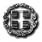 ΑΝΑΡΤΗΤΕΟ ΣΤΟ ΔΙΑΔΙΚΤΥΟΕΛΛΗΝΙΚΗ ΔΗΜΟΚΡΑΤΙΑΥΠΟΥΡΓΕΙΟ ΠΑΙΔΕΙΑΣ, ΕΡΕΥΝΑΣ ΚΑΙ ΘΡΗΣΚΕΥΜΑΤΩΝΠΕΡΙΦΕΡΕΙΑΚΗ ΔΙΕΥΘΥΝΣΗΠΡΩΤΟΒΑΘΜΙΑΣ & ΔΕΥΤΕΡΟΒΑΘΜΙΑΣΕΚΠΑΙΔΕΥΣΗΣ ΗΠΕΙΡΟΥ      Ιωάννινα , 10/10/2019     Αρ. Πρωτ.: Φ23/314ΠΡΟΣΔιεύθυνση ΔευτεροβάθμιαςΕκπαίδευσης ΙωαννίνωνΠΡΟΤΥΠΟ ΓΥΜΝΑΣΙΟ ΖΩΣΙΜΑΙΑΣ ΣΧΟΛΗΣΚΟΙΝΟΠΟΙΗΣΗ:ΤΟΥΡΙΣΤΙΚΑ - ΤΑΞΙΔΙΩΤΙΚΑΓΡΑΦΕΙΑ